May 8, 2020Docketing DivisionPublic Utilities Commission of Ohio180 East Broad StreetColumbus OH  43215RE:      	In the Matter of the Application of Vectren Energy Delivery of Ohio, Inc. During the Declared State of Emergency and Related Matters: Motion for Suspension, Case No. 20-0649-GA-UNC, Dear Docketing Division:Enclosed please find the Staff Recommendation in the Matter of the Application of Vectren Energy Delivery of Ohio, Inc. for Approval of their Motion for Suspension or Modification in Case No. 20-0649-GA-UNC 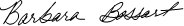 ________________________________                    Barbara BossartChief, Reliability and Service Analysis DivisionService Monitoring and Enforcement DepartmentPublic Utilities Commission of OhioEnclosureCc:  Parties of RecordVectren Energy Delivery of Ohio, Inc.Case No. 20-0649-GA-UNCSUMMARYOn March 12, 2020, the Public Utilities Commission of Ohio (Commission) issued an order, in accordance with the Executive Order 2020-01D (Executive Order) directing “all public utilities under its jurisdiction to review their service disconnection policies, practices, and tariff provisions and to promptly seek any necessary approval to suspend otherwise applicable requirements that may impose a service continuity hardship on residential and nonresidential customers or create unnecessary COVID-19 risks associated with social contact.”On March 24, 2020, Vectren Energy Delivery of Ohio, Inc. (VEDO or Company) filed an application proposing to suspend or modify certain policies and practices that may impose a service continuity hardship on residential and nonresidential customers or create unnecessary COVID-19 risks associated with social contact in three ways: 1) limitations on field activities; 2) suspension and adjustment of disconnection and reconnection activities; and 3) impact on customer communications.STAFF REVIEW OF LIMITATIONS ON FIELD ACTIVITIESThe Company is requesting to minimize social contacts to the following activities:Emergency responseNew service requests and reconnectionsService disconnections requested by the customer or when necessary for safety reasonsBare steel and cast iron replacement, distribution modernization and public improvement, construction, maintenance and inspection work that would not result in a service interruptionGrade 3 leak repair that would not result in a service interruptionAdditional work performed by contractors to alleviate an emergency and/or reduce public safety risksThe Company states that these limitations may require it to deviate or forgo some actions required by the Ohio Administrative Code, company tariff provisions, or other policies and practices. This includes meter testing, actual meter readings, meter relocations, service upgrades, customer meetings, etc.  Certain performance requirements such as average speed of answer, timing of reconnections and new-service installations may also be negatively impacted. VEDO is also limiting some activities under its demand-side-management programs, such as home energy efficiency programs.  The Company is requesting waivers of several administrative rules as set forth in the table below.STAFF RECOMMENDATION REGARDING LIMITATIONS ON FIELD ACTIVITIESStaff has no objections to the Company's limitations on field activities.  Staff does not oppose the temporary waiver of administrative rules referenced above or related tariff requirements regarding in person meter reading, meter testing, new service installations, appointments, complaint handling, or the suspension of the call center answer time requirement. For customers who request an initial or final meter reading, Staff recommends that VEDO request and instruct willing customers how to provide a meter reading during the COVID-19 pandemic.    Staff recommends the company continue to track and report any missed guidelines under Ohio Admin.Code 4901:1-13-05.STAFF REVIEW OF SUSPENSION AND ADJUSTMENT OF DISCONNECTION AND RECONNECTION ACTIVITIESThe Company is requesting to alter the Company’s disconnection policies and practices to suspend disconnection during the COVID-19 emergency.  In addition, the Company is deferring or eliminating some fees to encourage reconnection or continuity of service.  And finally, the Company is requesting waivers of several administrative rules as set forth in the table below.STAFF RECOMMENDATION REGARDING SUSPENSION AND ADJUSTMENT OF DISCONNECTION AND RECONNECTION ACTIVITIESStaff has no objections with the Company's suspension and adjustment of disconnection and reconnection activities by removing financial barriers to reconnection or continuity of service such as deposits, late fees for commercial customers, and reconnection fees. In addition, Staff is not opposed to the suspension of the removal of Percentage of Income Payment Plan (PIPP) and Graduate PIPP Plus customers at the anniversary date because some customers may not be able to keep current on their PIPP Plus payments, or be able to provide reverification requirements in order to maintain eligibility.STAFF REVIEW OF GAS PIPELINE SAFETY CODEThe Company is requesting to suspend or modify certain gas pipeline safety activities.  STAFF RECOMMENDATION REGARDING GAS PIPELINE SAFETYStaff has no objections to the extension of time to repair service line leaks.  However, Staff recommends that VEDO reconnect service lines after repairs as soon as practical.STAFF REVIEW OF IMPACT ON CUSTOMER COMMUNICATIONSThe Company is requesting to modify communications with its customer by suspending the following:Automated calls associated with disconnects for non-payment10-day letter for disconnection.STAFF RECOMMENDATION REGARDING IMPACT ON CUSTOMER COMMUNICATIONSStaff has no objections to the Company's suspension of these customer communications.RuleRule DescriptionReasonAction4901:1-13-04(D)Meter TestSocial ContactVEDO will not be performing meter tests at customer’s request4901:1-13-04(G)Meter ReadingSocial ContactVEDO will not be required to attempt to get an actual read every other month or be required to obtain an actual read once a year4901:1-13-05(A)New Service RequestsSocial ContactVEDO will not be required to complete new service requests in 3 days for locations that do not require installation of service lines, or within 20 days for locations that require service lines4901:1-13-05(B)Telephone ResponseService ContinuityAndSocial ContactVEDO customer service line answer times may exceed an average of 90 seconds due to increased volume or decreased staffing levels4901:-1-13-05(C)Scheduled Appointments with CustomersSocial ContactVEDO will not have to provide windows for appointments or reschedule for the next day if an appointment is missed4901:1-13-10(B)-(E)Complaints and Complaint-Handling ProceduresSocial ContactVEDO will not be conducting in-person meetings with customers at this time and complaint handling times may be longer due to staffing levelsRuleRule DescriptionReasonAction4901:1-13-08(E)Reconnection of Small Commercial ServiceService ContinuityVEDO may reconnect small commercial customers without receiving any past due amounts.4901:1-18-07(A)Reconnection of ServiceService ContinuityVEDO may reconnect customers without receiving the default amounts needed under normal circumstances4901:1-18-07(B)Reconnection of ServiceService ContinuityVEDO may waive proof of payment options to reconnect service4901:1-18-07(C)Reconnection of ServiceService ContinuityVEDO may waive the collection charge for reconnection of service4901:1-18-12(C)PIPP EligibilityService ContinuityVEDO may waive requirements for enrolling in PIPP4901:1-18-12(D)PIPP Reverification of EligibilityService ContinuityVEDO is postponing reverification requirements4901:1-18-16(D)Graduate PIPP Plus EnrollmentService ContinuityVEDO will not remove customers from PIPP+ for missed payments during this time4901:1-18-17(A)&(B)PIPP and Graduate PIPP TerminationService ContinuityVEDO will not remove customers from PIPP+ at this timeRuleRule DescriptionReasonAction4901:1-13-05(D)Repairs of Service Line LeaksService ContinuityVEDO may not complete service line repairs to lines that have been shut off by the end of the next business day